О внесении изменений в Порядок обеспечения бесплатным двухразовым питанием детей с ограниченными возможностями здоровья, обучающихся в общеобразовательных организациях Еловского муниципального округа Пермского края, утвержденный постановлением Администрации Еловского муниципального округа Пермского края от 16 февраля 2021 г. № 60-п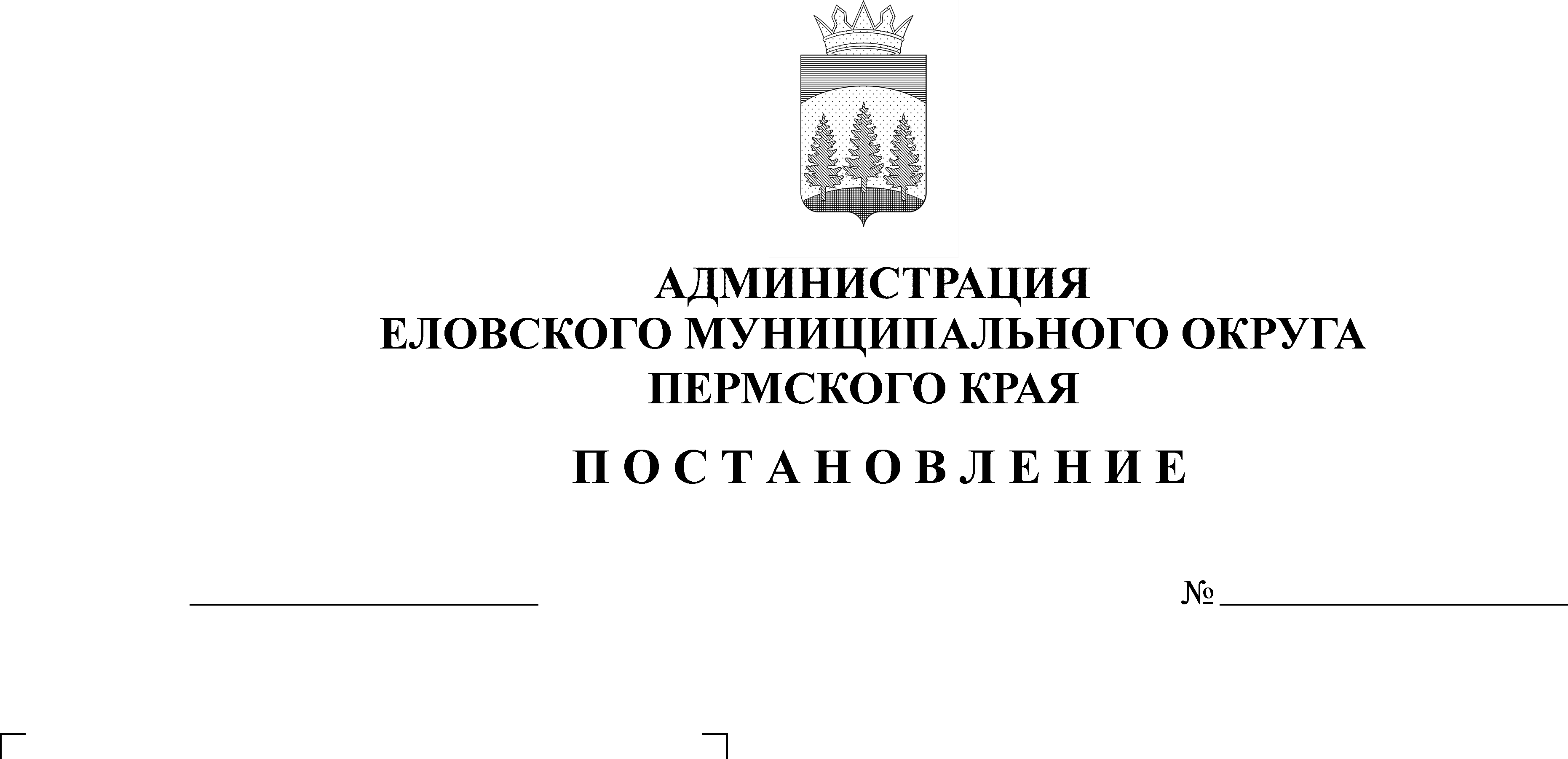 В целях актуализации нормативных правовых актов администрации Еловского муниципального округа Пермского края Администрация Еловского муниципального округа Пермского края ПОСТАНОВЛЯЕТ:1. Внести в Порядок обеспечения бесплатным двухразовым питанием детей с ограниченными возможностями здоровья, обучающихся в общеобразовательных организациях Еловского муниципального округа Пермского края, утвержденный постановлением Администрации Еловского муниципального округа Пермского края от 16 февраля 2021 г. № 60-п, следующие изменения:1.1. Пункт 2.4 изложить в следующей редакции: «2.4. Для предоставления бесплатного двухразового питания один из родителей (законных представителей) в общеобразовательную организацию предоставляет:заключение ПМПК;документ, удостоверяющий личность законного представителя (для усыновителей, опекунов, попечителей);документ о совместном проживании родителей (законных представителей) и ребенка.Родители детей с ограниченными возможностями здоровья, обучающиеся на дому, дополнительно предоставляют:заявление в свободной форме для установления способа обеспечения питанием;копию заключения (справки) лечебного учреждения об индивидуальном обучении на дому;реквизиты для зачисления денежной компенсации (для получателей).».1.2. Пункт 2.5 изложить в следующей редакции:«2.5. Основанием для отказа в предоставлении детям с ОВЗ бесплатного двухразового питания является несоответствие статуса ребенка требованиям, установленным в пункте 2.1 настоящего Порядка.».2. Настоящее Постановление обнародовать на официальном сайте газеты «Искра Прикамья» и на официальном сайте Еловского муниципального округа Пермского края.3. Постановление вступает в силу со дня его официального обнародования.4. Контроль за исполнением Постановления возложить на заместителя главы администрации Еловского муниципального округа Пермского края по социальной политике.Глава муниципального округа –глава администрации Еловскогомуниципального округа Пермского края                                            А.А. Чечкин